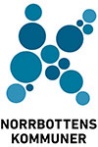 Norrbottens Kommuner söker en medarbetare till vår kurs och konferensverksamhet med hög IT kompetens.Norrbottens Kommuner är en intresseorganisation som företräder landets 14 nordligaste kommuner. Vi verkar för ett utökat kommunalt samarbete och ett hållbart samhällsbygge. I samverkan skapar vi konkurrenskraftiga arenor för dialog och kunskapsutveckling. Norrbottens Kommuner ska genom ett processinriktat arbetssätt driva och stödja kommunerna i deras samarbete för en positiv och hållbar regional utveckling såväl i ett nationellt- som internationellt perspektiv.Norrbotten är ett län med stora avstånd. Ett viktigt område är för oss att skapa mötesplatser och att genom den digitala tekniken skapa ett utökat utbyte mellan kommunerna. Detta innefattar allt från gemensamma verksamhetssystem till digitala möten och konferenser. Att hitta strukturer för digital kommunikation är ett prioriterat utvecklingsområde i vår verksamhet. I denna tjänst kommer du att arbeta med och ha ansvar inom ovanstående områden. Du kommer ha eget systemansvar för verksamheten inom Kurs och Konferens. Du kommer vara en del av organisationens teknikstöd där support och utbildningar i digitala verktyg ingår. Förutom digitala möten innehåller uppdraget administration runt förbundets fysiska kurs och konferensverksamhet.Vi söker dig som har en adekvat utbildning/erfarenhet inom området. Mycket goda kunskaper i digitala verktyg och mötesplattformar. Vi ser gärna att du har erfarenhet där du arbetat i liknande verksamheter. Rollen kräver att du har ett professionellt förhållningssätt, är flexibel och snabbt kan ställa om när det behövs. Du ska både kunna hantera konkreta uppdrag från ledning och vara självgående inom ramen för dina ansvarsområden. Ett gott värdskap är viktigt i den här funktionen.Som person är du drivande, serviceinriktad, har en god kommunikationsförmåga, lätt för att samarbeta och möta olika intressenter. Du är positiv och förtroendeingivande som person och drivs av utvecklingsinriktat arbete. Stor vikt kommer läggas vid personlig lämplighet.Vi kan erbjuda dig en modern arbetsplats under ständig utveckling.Tjänsten är en tillsvidareanställning, heltid. Individuell lönesättning. Placeringsort är Norrbottens Kommuners kontor i Luleå. Resor förekommer. Möjlighet till distansarbete finns. Vi ser gärna att du har körkort för bil.För mer information om tjänsten kan du, from 9 augusti, kontakta Stabschef Lars Sandström 070- 578 38 53. Fackliga ombud är Thomas Lindmark (Vision) 070-6665338 Helena Asklund 070-6935477 (SACO). Välkommen att skicka in din ansökan till info@kfbd.se Senast den 20 augusti vill vi ha din ansökan. 